Задания по биологии на неделю 6-11 апреляРебята, прочитайте §24; запишите в тетради дату и тему урока; запишите, что называют опылением, искусственным опылением, самоопылением, перекрёстным опылением;выполните следующие задания (непосредственно в этом документе):Рассмотрите рисунок, на котором изображён цикл развития цветкового растения. Подпишите, что изображено под каждой цифрой.Какие способы опыления обозначены на рисунке цифрами 1 и 2?1.___________________________	                          2._________________________________ Почему перекрёстное опыление распространенно в природе значительно шире, чем самоопыление? ___________________________________________________________________ _________________________________________________________________________________ _________________________________________________________________________________ Прочитав текст учебника (с. 135—136), заполните таблицу.Выпишите цифры, которыми обозначены соответственно ветроопыляемые и насекомоопыляемые растения.1.Липа. 2. Яблоня. 3. Берёза. 4. Дуб. 5. Орешник. 6. Клевер. 7. Шиповник. 8. Рожь. 9. Кукуруза. 10. Душистый табак. 11.Ольха. 12. Львиный зев.Ветроопыляемые:      Насекомоопыляемые:Работу выполнил(а) уч-ся 6___ класса ____________________________________________________ Данную работу (документ) отправьте на проверку на почту ewm_mama@mail.ru до 12 апреля, присвоив ей имя, например, Иванов_ДО_6_био 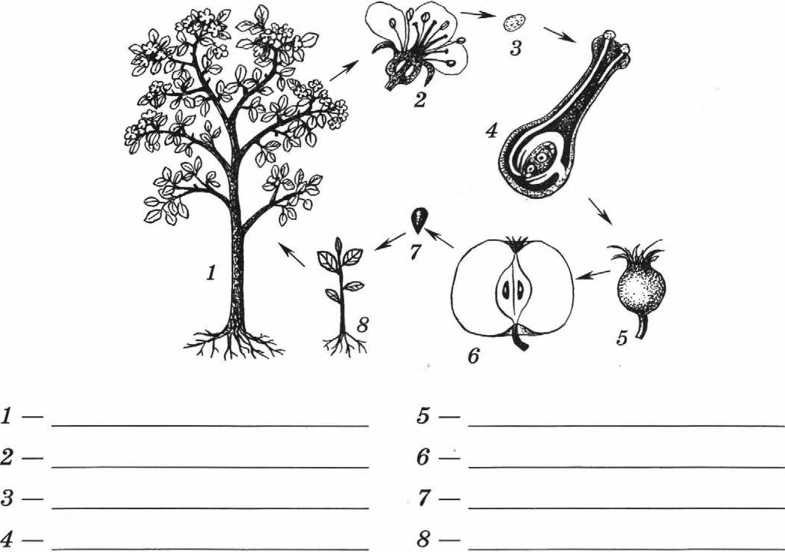 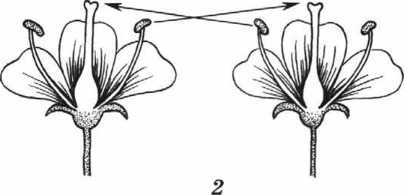 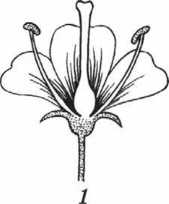 Признакинасекомоопыляемых растенийПризнакиветроопыляемых растений